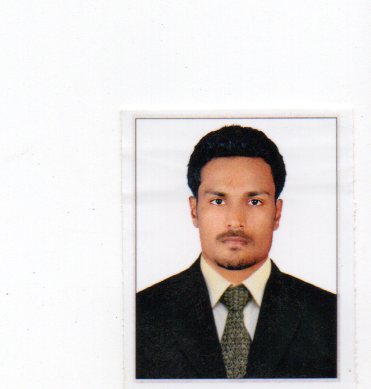 RoshanRoshan.364186@2freemail.com  Result oriented Logistics, Finance & Accounts, and Professional with over 8 years of experience. Strong ability to identify, prioritize and complete tasks at hand. A quick learner, positive and hard working with excellent interpersonal, organizing, problem solving and communication skills. Honest, committed and dependable team player.Personal & Professional Profile:With over 9 years of experience in Accounting and Logistics such as:Payable and Receivable Management.Internal Controls.Balance Sheet & Bank Reconciliations.Purchases entries, sales entries and inventory checking.Processing of day to day Vendor payments as per payment terms.Efficiency to meet deadlines and predetermined targets with time management skills.Strong administrative, organizational and time management skills.Highly articulate, confident and persuasive team-builder, able to motivate and communicate to achieve exceptional business performance.Employment History:Wavelink LLC (Felix Security Systems & Solutions)                                                                  Dubai, UAEAccount assistant/Store supervisor - 28th Feb 2015 to 3rd Mar 2016Suppliers of CC camera both indoor and outdoor (Dome, Bullet, Fish eye, IR camera, PTZ) and security systems like E-Locks (Electro magnetic locks)Access control, Alarm system, Gate barrier, Fingerprint,NEC products and solar systems with five showrooms based in UAE and one in Qatar.Managing inventories of all five showrooms.Checking receipts and payments accounts, cash & bank transactions of all five showrooms.Processing of day to day Vendor payments as per payment terms.Checking purchase invoices.Preparation of sales invoices.Dealing with the defect stock and reporting them with the technical staff.Preparation of MIS reports.Assisting the sales teams  Focused to maintain a healthy customer relationship at all times, with customer service key at every level.Payable Management: Managing Accounts Payable.	Booking of invoices of the suppliers on day to day basis and debiting it to the right expense account.	Processing of day to day Vendor payments as per payment terms.	Reconciliation of vendor accounts if there is any difference in the statement in both the parties.	Correspondence with vendors if there are any discrepancies in the invoices.	Unclaimed balances account. Like old  balances and transferring it to revenue account	Sending statements to Suppliers as per their request & preparing reconciliations.	Co-ordination with Branch accountant for Matching and clearing.Receivable Management:	Conducting credit reviews and assigning and monitoring credit limit for new and existing clients	Review of customer database & ensuring up to date documentation	Review ageing of receivables within company standards	Work with collection agencies and resolve delinquent account	Working out collection plans, Issuing reminder notices for overdue invoices. Revoking lines of credit to customers who have fallen into arrears	Liaising with sales department for engaging in collections activity.   	Responsible for debit notes and credit notes for sales accounting.	Non operating debt analysis and presentation to Internal Audit. 	Referring radically overdue accounts for legal/police action	Preparation of MIS reports, evaluating them for facilitating decision-making process.	Prepare reconciliation of Customer Accounts.National Highways Authority of India & New Mangalore Port Road Company Ltd      Mangalore, IndiaAccount assistant/Computer operator June 2007 – December 2014 National Highways Authority of India (NHAI) & New Mangalore Port Road Company Ltd; is a Central Government Road Transport & Highway Department positioned in every state of the country to work on highways and land related to it. Contractors and the consultants are the main categories of this department.Checking invoices of contractors, consultants related to highway department and updating in Tally.Bills payment of contractors, consultants and other advertising agenciesWorking with Finance Manager to evaluate and establish the right level of controls and coordinate and monitor accounting department calendar and checklists.Payment of monthly & quarterly TDS (Tax deducted at Source) which is deducted from the invoices submitted by the parties under the contract act.Prepare subsidiary schedules to support and reconcile financial statements to general ledger accounts on a monthly basis.Preparation and filing of VAT, CST, Service Tax. Preparing of monthly Bank Reconciliations for 3 bank accounts.CPC Logistics LTDLogistics Coordinator July 2005 – April 2007CPC Logistics is a pioneer in over-the-road parcel service of general commodities throughout India. It’s a Premium professional carrier by servicing a diverse base of shippers by providing innovative and superior solutions. many types of freight for a diverse customer base in industries such as industrial machinery and equipment, rubber and plastics, retail stores, paper products, durable consumer goods, metals, electronics and chemicals.Involved in distribution of vehicles to all over mangalore.Coordinating with sales, service and stock yard team for vehicle dispatch.Assign outsource transporters and In house drivers for vehicle transfer.Preparation of vehicle planning & export documentation (By Road).Regular follow-up and status reporting regarding vehicle deliveries to branches and customers.Monitor shipment clearance status.Daily MIS report generation and circulation.Complete required daily/weekly reports on time.Educational Qualification:Bachelor of Commerce (B.Com.) from Mangalore University, India, 2004-05Pre- University Course with Accountancy, History, Economics, Business studies as mains from St. Aloysius College, Mangalore, 2002-03.Technical Skills:Specialization in Ms- Office.Windows-XP, Tally 7.2Languages Skills:English, Hindi & KonkaniPersonal DetailsDate of Birth:		18 April 1985Nationality:			IndianGender:			MaleVisa status:		            Tourist Visa ReferencesWill be readily furnished on request						* * * 